Central Growth Groups #5: 3/13/22: “Questions Jesus Asked”Mark 4:31-41And he said, “With what can we compare the kingdom of God, or what parable shall we use for it? 31 It is like a grain of mustard seed, which, when sown on the ground, is the smallest of all the seeds on earth, 32 yet when it is sown it grows up and becomes larger than all the garden plants and puts out large branches, so that the birds of the air can make nests in its shade.” 33 With many such parables he spoke the word to them, as they were able to hear it. 34 He did not speak to them without a parable, but privately to his own disciples he explained everything. 35 On that day, when evening had come, he said to them, “Let us go across to the other side.” 36 And leaving the crowd, they took him with them in the boat, just as he was. And other boats were with him. 37 And a great windstorm arose, and the waves were breaking into the boat, so that the boat was already filling. 38 But he was in the stern, asleep on the cushion. And they woke him and said to him, “Teacher, do you not care that we are perishing?” 39 And he awoke and rebuked the wind and said to the sea, “Peace! Be still!” And the wind ceased, and there was a great calm. 40 He said to them, “Why are you so afraid? Have you still no faith?” 41 And they were filled with great fear and said to one another, “Who then is this, that even the wind and the sea obey him?”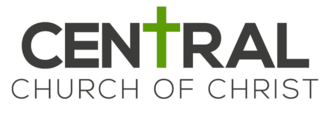 BOTTOM LINEFAITH IS ABOUT REMEMBERING AND REMINDING YOURSELF WHO GOD IS.Topic Discussion QuestionsWhat are some common fears people have? ________ _____________________________________________ _____________________________________________Why do you think people feel fearful? _____________ _____________________________________________ _____________________________________________ Read Mark 4:35-41. Why do you think Jesus asked about the disciples’ faith? Why was their fear an issue of faith? _____________________________________ _____________________________________________ _____________________________________________When we are afraid, what are we focusing on? ______ _____________________________________________ _____________________________________________We become afraid when we feel small, when something in life is too big for us to handle. Take a moment and think about your biggest fears. Are those areas where you feel small? _____________________ _____________________________________________ _____________________________________________Name anything you can think of that is bigger than God? ________________________________________ _____________________________________________When you are afraid, how can you put your focus on who God is? __________________________________ _____________________________________________ _____________________________________________ _____________________________________________